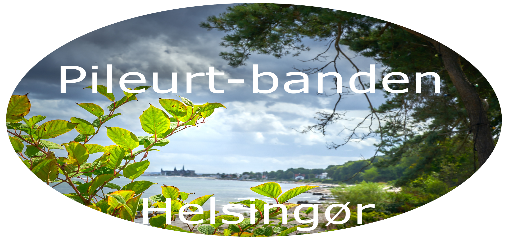 PILEURT-BANDEN HELSINGØR
STARTMØDEOnsdag den 12. september 2018 kl. 19
Kulturhuset Bølgen, Jæmtslandsvej 1, 3140 Ålsgårde
PROGRAM19:10    Velkomst v/ formand for Haveselskabet Nordsjælland Lene Lentz.19:15    Om planten og banden v/ Allan Høxbroe, Pileurt-banden Helsingør. 19:25    Status og registrering af store pileurter i Helsingør Kommune v/ Klaus Flemløse, Pileurt-banden Helsingør.

19:35    Status og registreringer af store pileurter på statens arealer i Nordsjælland v/ skovrider Jens Bjerregaard Christensen og skovfoged Søren Agerlund Rasmussen, Naturstyrelsen Nordsjælland.19:50    Status og registreringer af store pileurter på kommunale arealer i Nordsjælland v/ områdeleder Annemarie Westh Jepsen, Helsingør Kommune og parkforvalter Nikolaj Brejl, Nordsjællands Park og Vej.20:05    Bekæmpelse af store pileurter v/ Hans Wernberg, Care4Nature.20:20    Hvor er vi på vej hen? Situationen i Storbritannien, herunder juridisk v/ Klaus Flemløse, Pileurt-banden Helsingør.20:30    KAFFEPAUSE20:45    Pileurt-bandens mulige virkefelter v/ Allan Høxbroe, Pileurt-banden Helsingør.20:55    Debat:              Hvad gør vi nu? Sammen og hver for sig? Den nærmere planlægning?21:30    Afrunding og tak v/ Lene Lentz, Haveselskabet Nordsjælland.

Find Pileurt-banden Helsingør på Facebook, skriv til pileurtbanden@gmail.com eller ring til
Leif Ølgaard 28154668, Odsvej 12B, 3000 Helsingør.